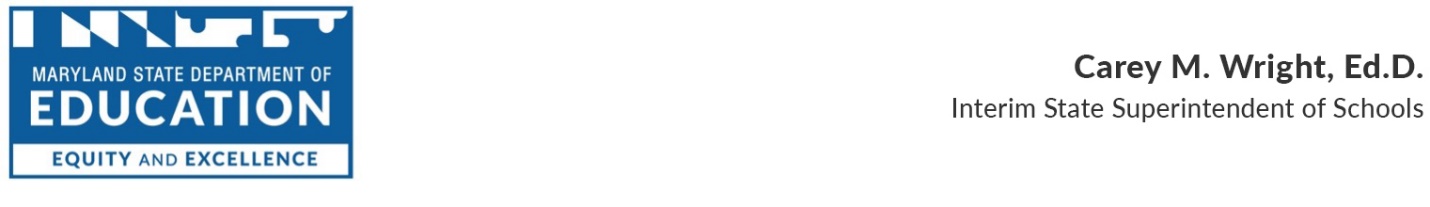 The Teacher Collaborative Grant - Site Visit FormProgram name: Collaborative Partners: Site Visit Conducted by: Overview of activities witnessed: Attendees:Review of Grant ComponentsA 21st-century Practicum for teacher candidates shall require:-candidates to gain a full school year of practical teaching experience; -a county board and teacher preparation program jointly identifies a placement for the candidate and compensate a mentor teacher on the career ladder to mentor the candidate; -practicum school placements to consist of a diverse student population; and-practicum school placements to be organized in a career ladder.Evidence Observed:Notes and Commendations: Recommendations/Further Information Required:Professional Development shall provide training to existing teachers in one or more of the following areas: -culturally responsive pedagogy;-evaluation and effective use of data; -effective management of student behavior; -assessment of typical learning challenges including IEPs and 504 plans; and/or-recognition of student mental health disorders. Evidence Observed:Notes and Commendations: Recommendations/Further Information Required:A career ladder developed under the Program shall require: -Professor Distinguished Teachers on the career ladder to hold appointments to teach as adjunct faculty at the teacher preparation program; -Distinguished or Master Teachers on the career ladder to be responsible for designing the public school’s induction and mentoring program for new and struggling teachers; and-public school faculty and the teacher preparation program to be fully trained in international and national best practices.Evidence Observed:Notes and Commendations: Recommendations/Further Information Required:A Teacher Collaborative demonstrates: -implementation of a signed agreement outlining commitments of each partner in the Collaborative; -each partner carries out the commitments in the signed agreement; -each partner is represented in the Steering Committee; -active, engaged, and constant collaboration between and among Collaborative partners is key.Evidence Observed:Notes and Commendations: Recommendations/Further Information Required: